О создании и организации работы штаба оповещения и пункта сбора сельского поселения по оповещению, сбору и отправке предназначенных ресурсов и техники в период выполнения мобилизационных мероприятий      В целях выполнения Федерального Закона № 31 - ФЗ от 26 февраля 1997 г. «О мобилизационной подготовке и мобилизации в Российской Федерации» , «О воинской обязанности и военной службе» № 53-Ф3 от 12.03.1998г , Постановления Правительства Российской Федерации № 3852 от 30.12.2006г,  постановляю: 1. Для организационного оповещения предназначенных ресурсов и поставщиков техники  создать штаб оповещения и пункт сбора  в сельском поселении  в следующем  составе:        - Начальник ШО и ПС -  Мухаметов Геннадий Евгениевич        - Тех.работник по оповещению -  Шангареева Ирина Байболдиновна        - Посыльные :                №1 Сайфуллина Дамира Мусанифовна                 №2 Тимирбулатова Надежда Асылгареевна        -Сопровождающие:                  1 – Урсаев Алексей Павлович                  2  - Минлишев Радик Минлигареевич        - Участковый уполномоченный -  Гарапов Ранис Фанисович. Специалисту по ведению воинского учета   провести укомплектование администрации ШО и ПС МО из числа граждан, не призываемых по мобилизации, проживающих в сельском поселении, согласно именного списка личного состава ШО и ПС МО , своевременно его уточнять, изменения вносить по мере необходимости. Все изменения не реже чем раз в месяц доводить до сотрудников отдела ВК РБ по Бакалинскому и Шаранскому районам  (моб .подразделение) 2. Получение сигнала (команды, распоряжения) военного комиссариата по Бакалинскому и Шаранскому районам на выполнение мероприятий степеней боевой готовности и своевременного доведения до должностных лиц администрации сельского поселения Акбарисовский сельсовет определить:     а) в дневное время - по телефонам №№ 2-33-87, 2-78-05     б) в ночное время -  по  домашним телефонам должностных лиц     администрации  сельского поселения  № 2-33-09 , №4-64-12. 3. Оповещение личного состава ШО и ПС МО проводить по месту жительства и работы персональными повестками через посыльных. Оповещение ГПЗ, призываемых на военную службу по мобилизации и поставщиков техники проводить посыльными по месту жительства и работы по маршрутам оповещения. а) до прибытия уполномоченного военного комиссариата - по карточкам первичного учета; б) с прибытием уполномоченного - по персональным повесткам. Выдачу повесток посыльным организовать в ШО и ПС МО через тех. работника по ведомости выдачи карточек первичного учета. 4. Места сбора мобилизационных ресурсов для последующей отправки на пункты сбора военного комиссариата определить; а) граждан пребывающих в запасе - здание администрации сельского поселения Акбарисовский сельсовет.Отправку ГПЗ на пункты сбора военного комиссариата производить по именным спискам команд и партий с назначенными сопровождающими, с вручением им на время выполнения задач удостоверений. 5. Работу ШО и ПС МО организовать в административном здании администрации  сельского  поселения  с имеющимся имуществом и оборудованием.    Ответственным за подготовку рабочих мест личного состава ШО и ПС МО, разработку необходимой документации и оснащение оборудованием назначить управляющего делами администрации сельского поселения.    Для оповещения и обеспечения доставки граждан, призываемых по мобилизации, на пункты сбора использовать транспорт администрации сельсовета. 6. В период эвакуации населения из категорированных населенных пунктов возложить на инспектора воинского учета- обязанности по учету : -граждан, подлежащих призыву на военную службу - граждан, пребывающих в запасе -транспортных .Прибывших на территорию сельского поселения по учетным документам установленной формы (с пометкой «Э» в правом верхнем углу)  Начальником приемного эвакуационного пункта (ПЭП) назначить главу администрации сельского поселения. Начальнику ПЭП осуществить контроль за учетом прибытия, регистрации и размещения прибывающего эвакуационного населения, транспорта и предприятий. Производить доклад по ведомости в группу контроля отдела ВК РБ о количестве прибывшего на территорию администрации сельского поселения населения, транспорта. 7. Настоящее постановление  обнародовать на досках информации  в населенных пунктах и разместить на официальном сайте сельского поселения Акбарисовский сельсовет в сети Интернет. 8.Контроль за исполнением настоящего постановления возложить на управляющего делами администрации сельского поселения Мусину Р.Ф. Глава сельского поселения Акбарисовский сельсовет муниципального районаШаранский район Республики Башкортостан                                                     Г.Е.Мухаметов          ҠАРАР                                                                       ПОСТАНОВЛЕНИЕ         01 декабрь 2015 й.                   №    91                              01 декабря 2015 г.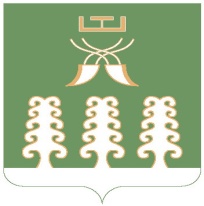 